THE KENYA NATIONAL EXAMINATIONS COUNCIL KCPE 2000 ENGLISH SECTION B: COMPOSITION READ THESE INSTRUCTIONS CAREFULLY 1. In the spaces provided, above write your full Index Number, your Name and the Name of the School, 2 now open this paper, read the composition subject carefully and write your composition on the lines provided You have 40 minutes, to write your Composition The following is the beginning of a story, Write and complete the story. Make your’ story as interesting as you can My best friend is a very finny person who really makes people laugh. One day……. KCPE 2000 ENGLISH SECTION A: LANGUAGE Questions 1 to 15 Read the passage below. ti contains blank spaces numbered 1to 15. For each blank space, choose the best answer from the choices given. The inter-class public speaking contest had started. I was representing my class and it was    __1__ my turn to spealc I was a little__2__ but I knew that even experienced public speakers feel their hearts__3___ faster  when about to face their ___4___  My courage rose as I  made my way __5__ the front of the classroom.  I was __6____ for moment to make sure ___7__ my opening sentence. Then, looking into the faces of my__8___ pupils, I slowly ___9___my speech. There was loud clapping as soon as I finished speaking. My teacher ___10____ my effort highly __11___it  was really my father’s __12____ which had helped me to win the contest The  __13__.my father __14__ me that careful preparation and courage were the __15___ important factors in public speaking. 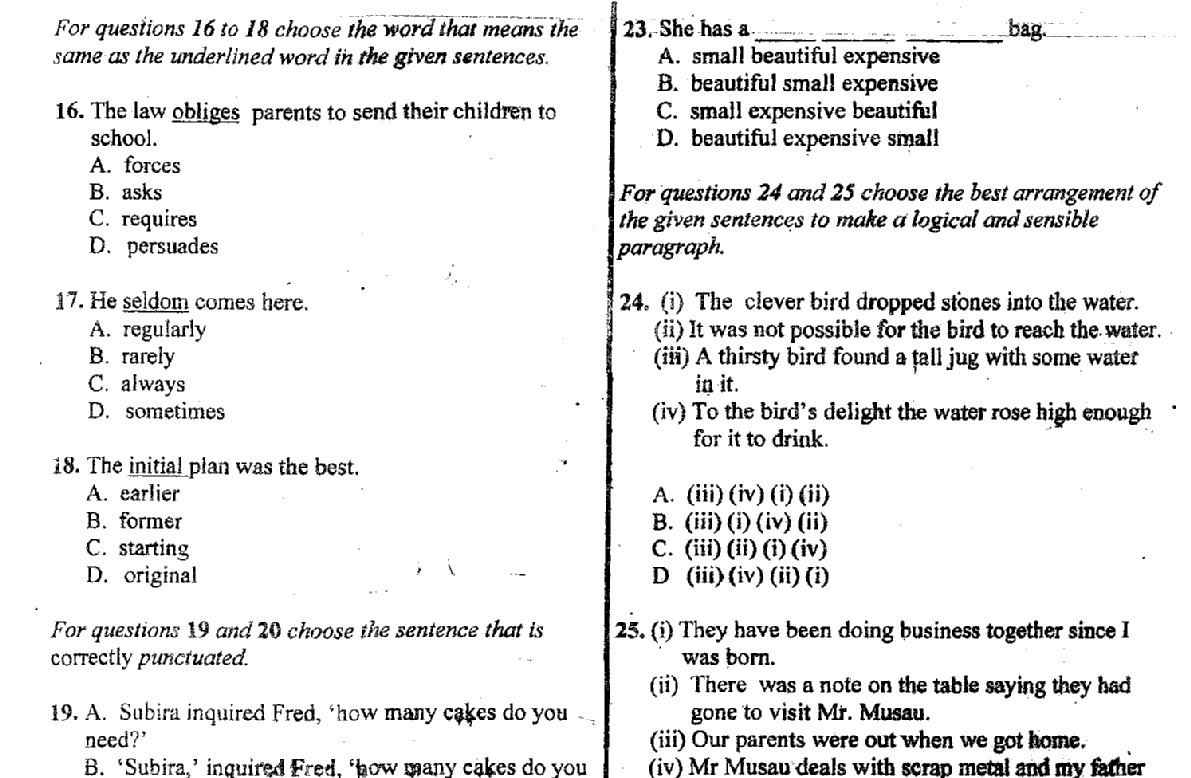 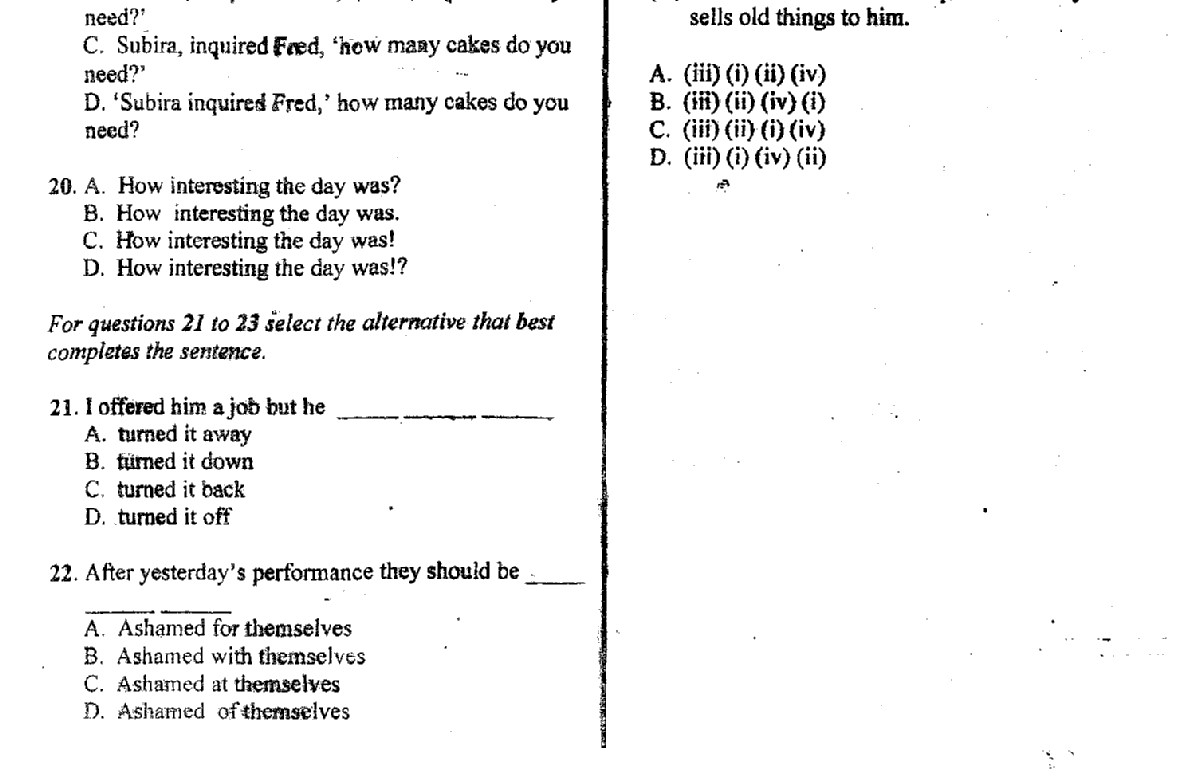 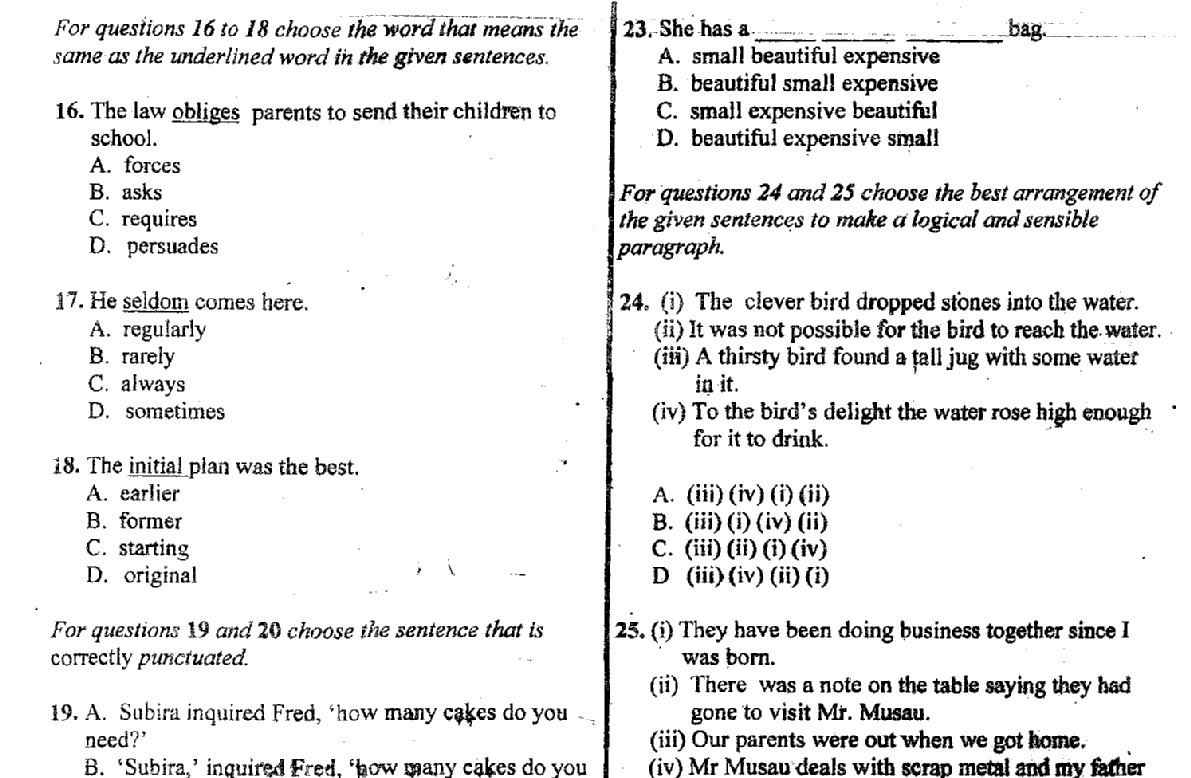 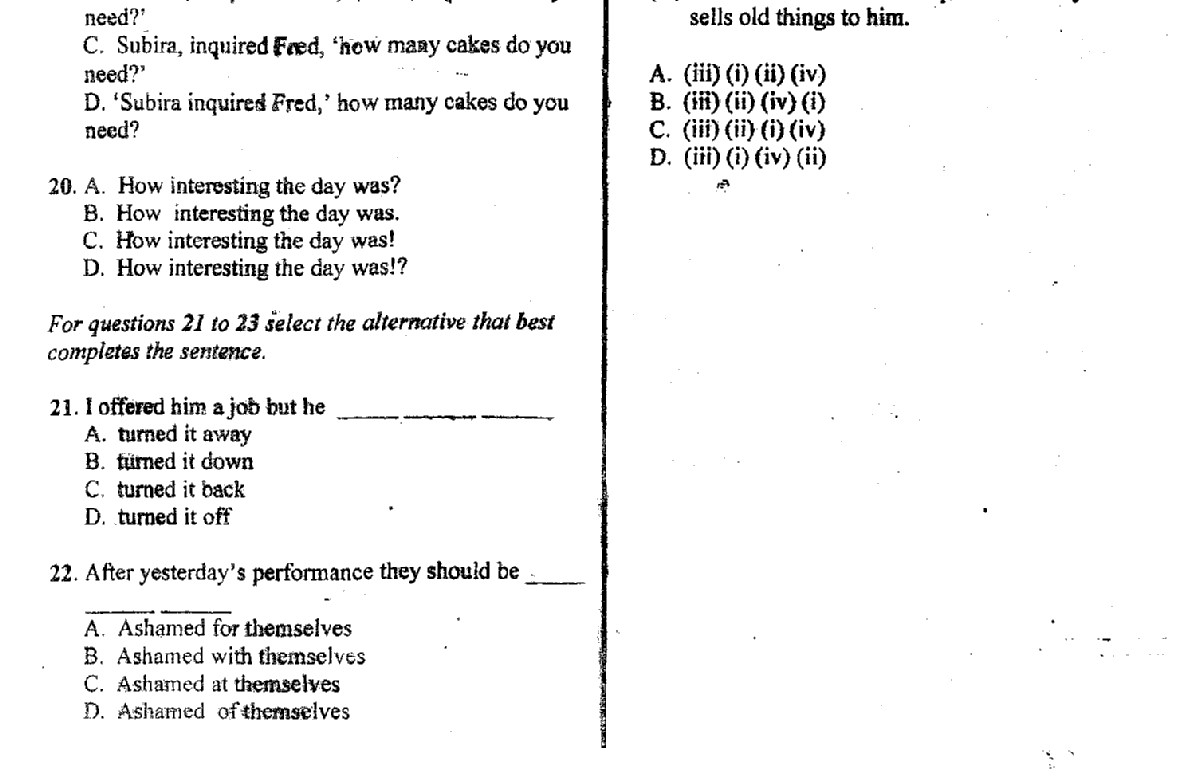 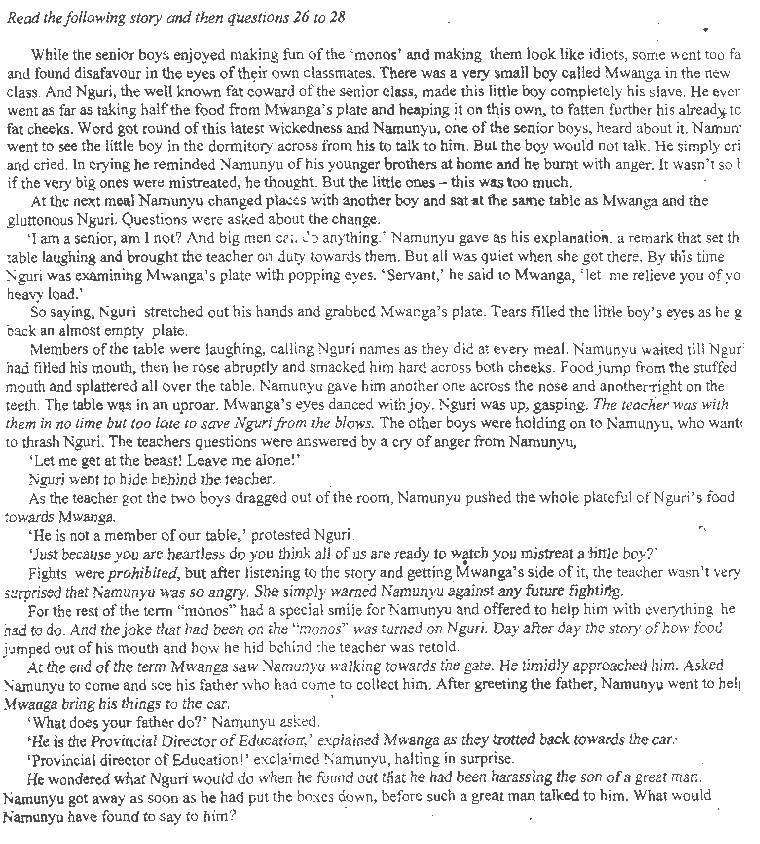 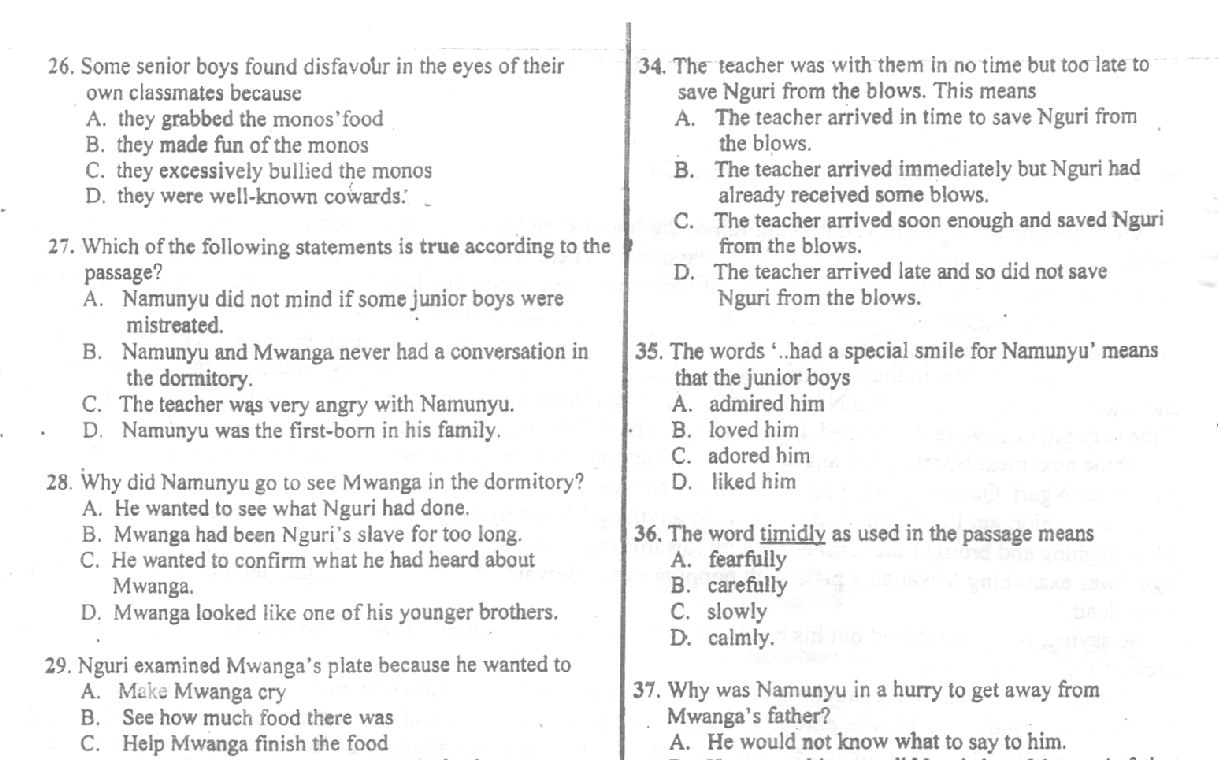 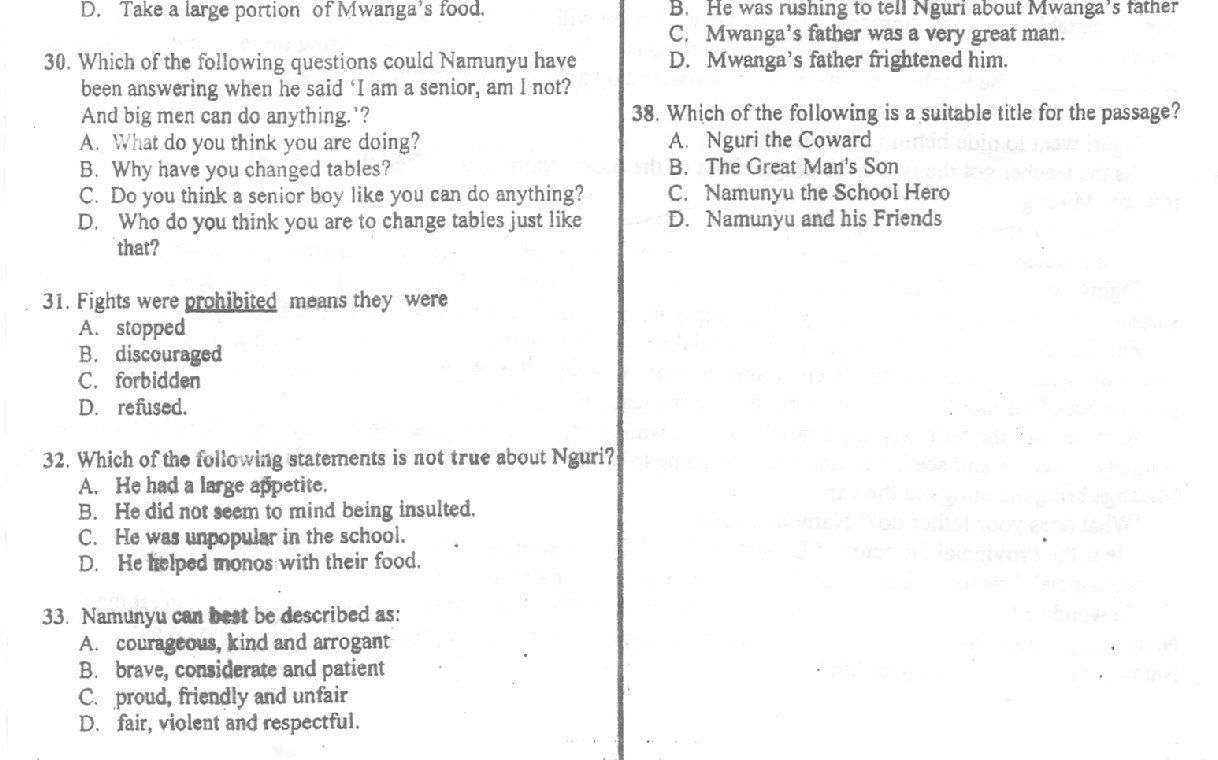 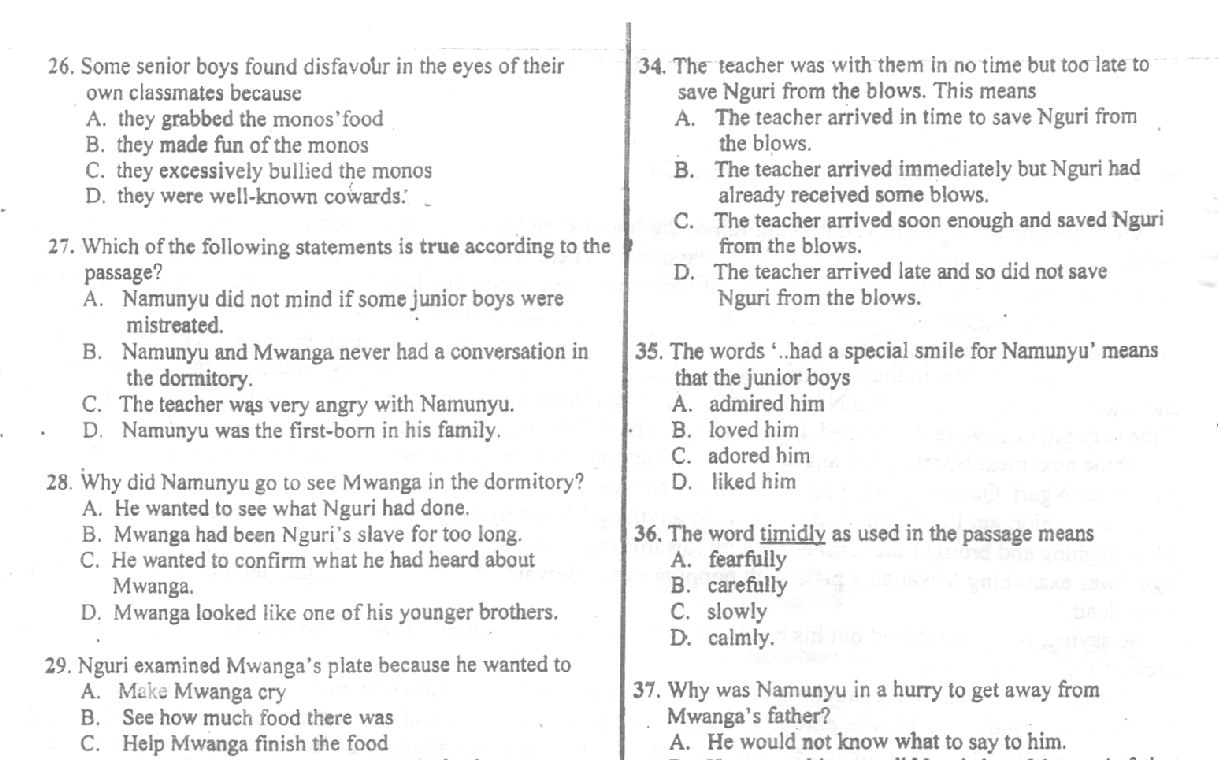 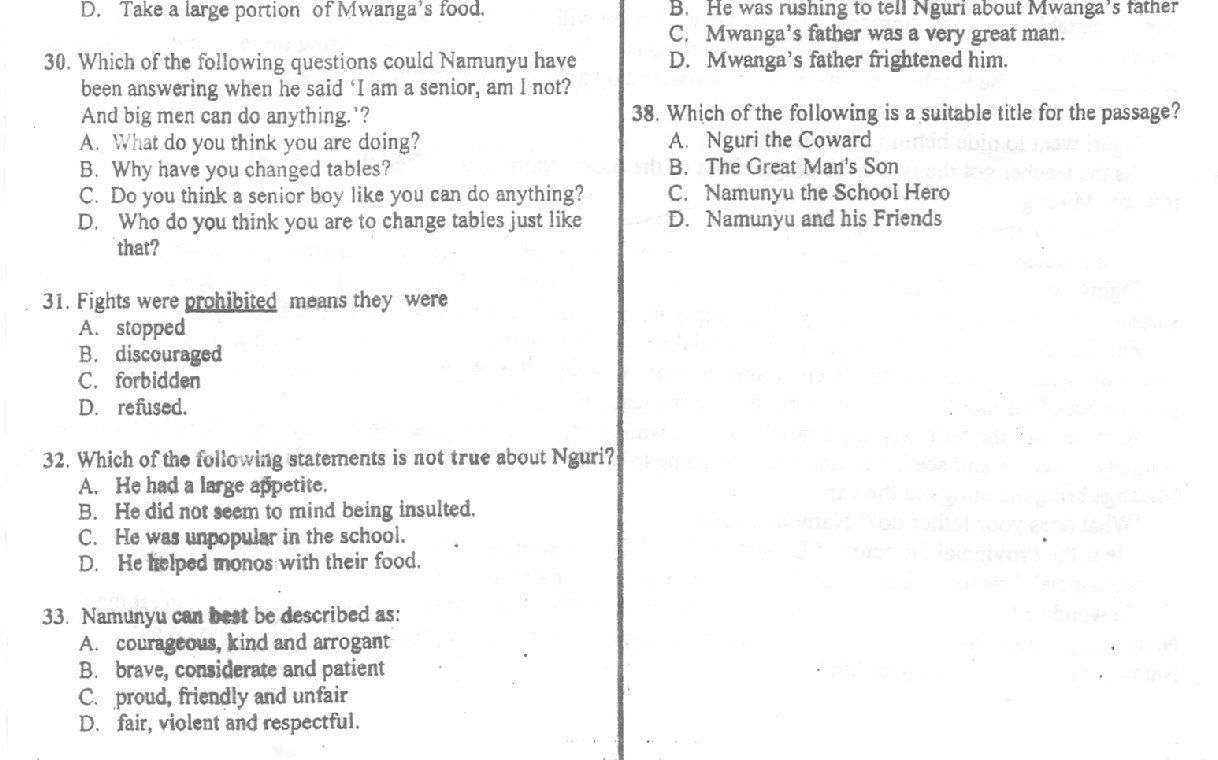 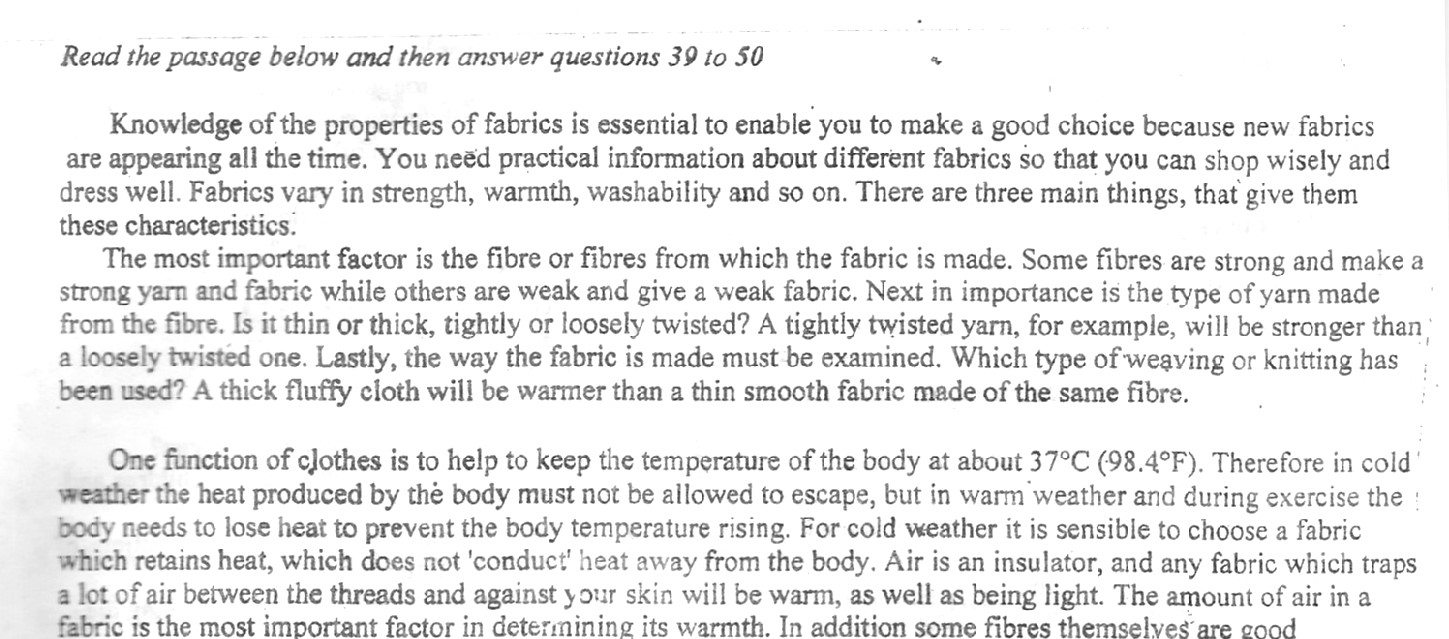 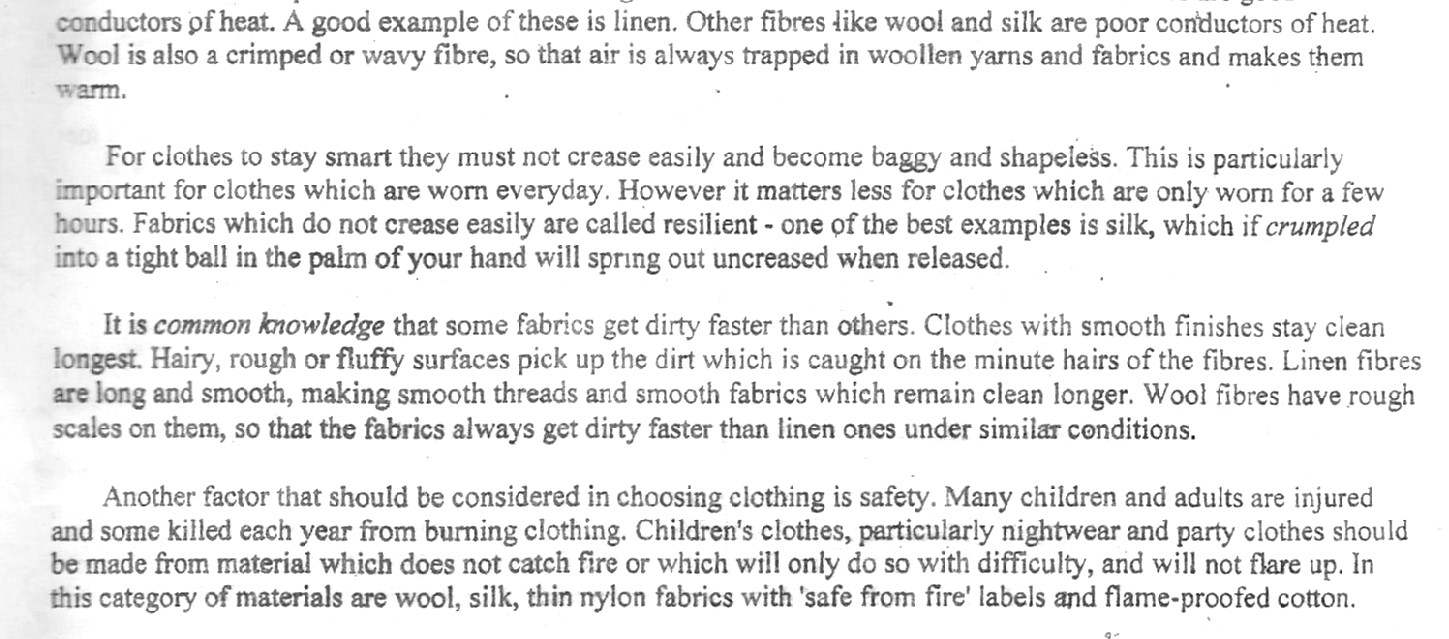 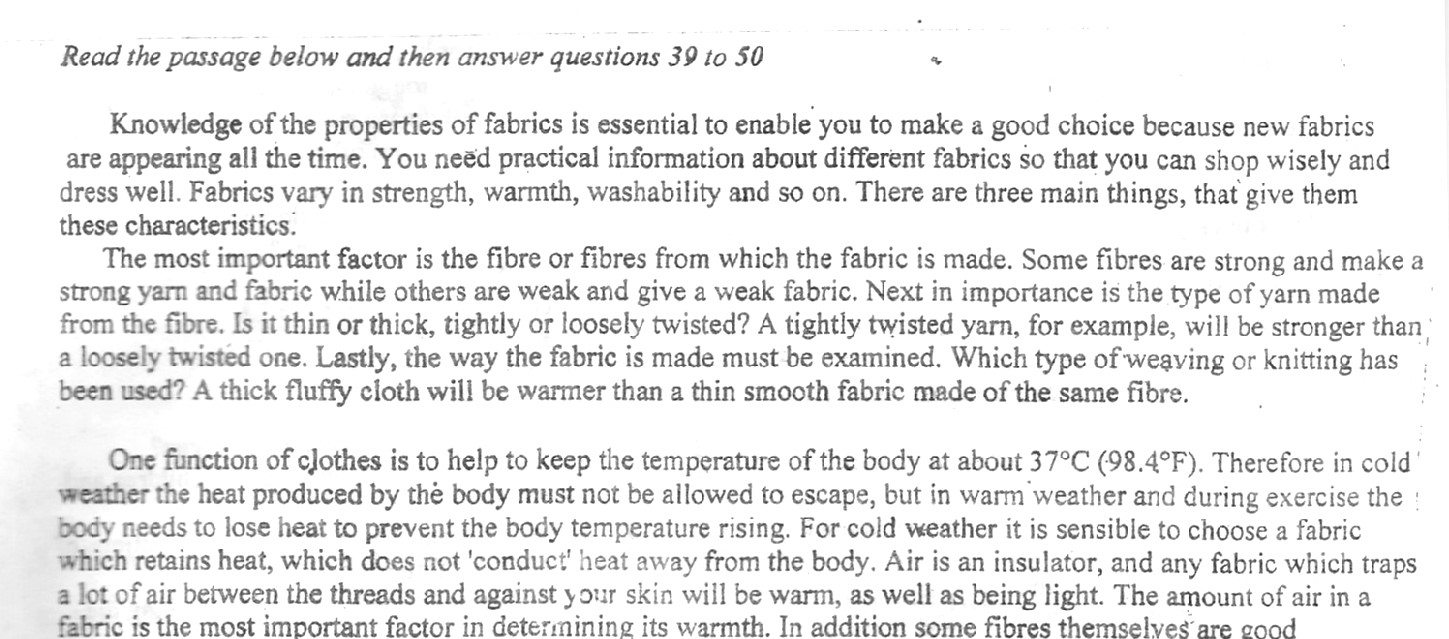 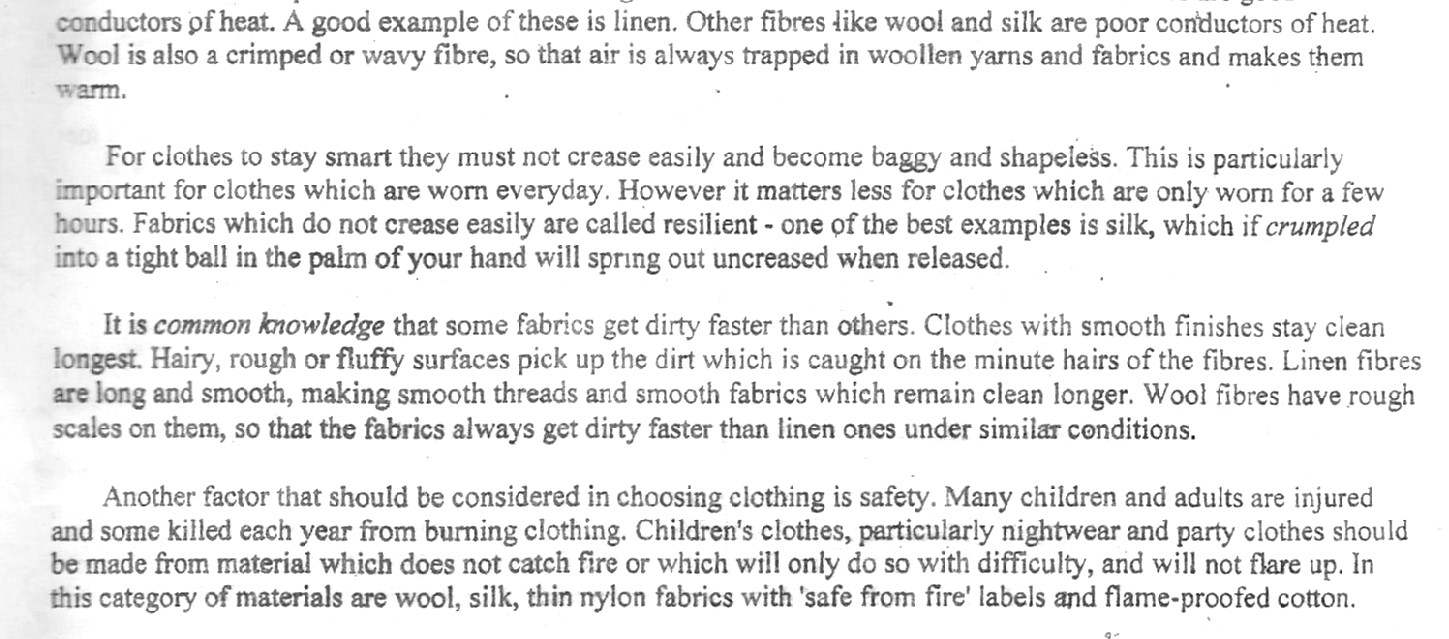 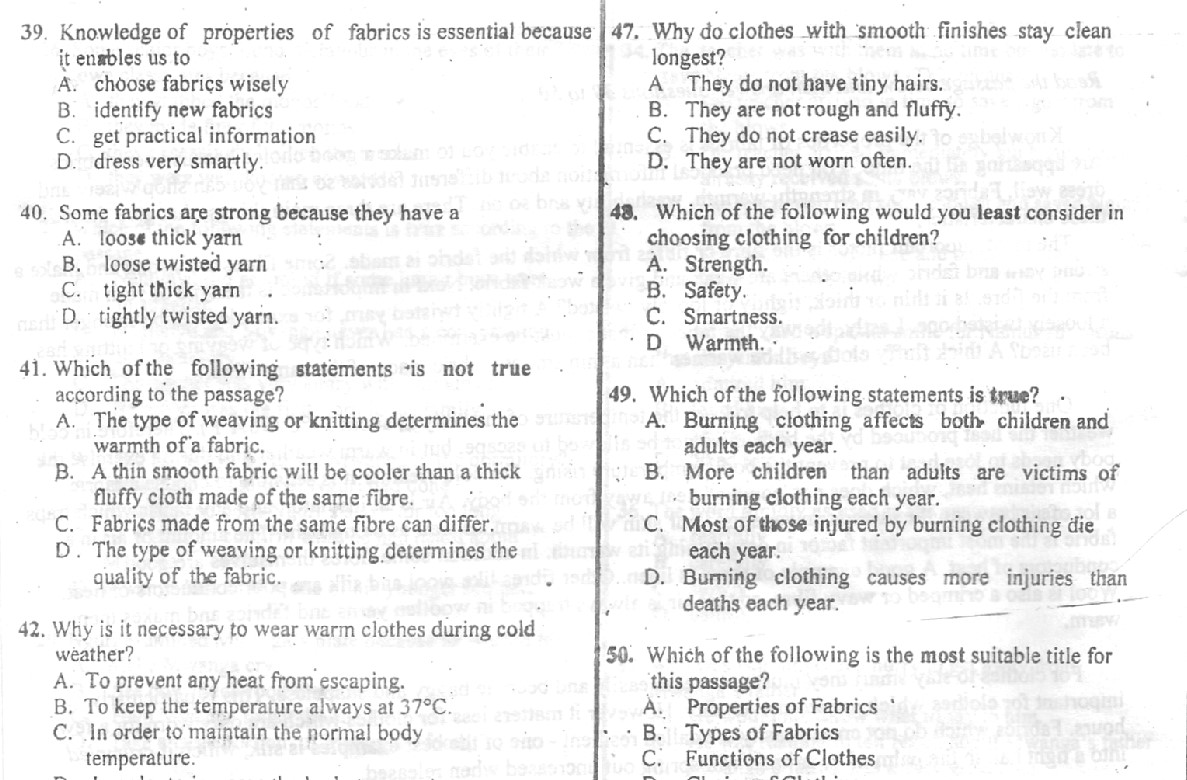 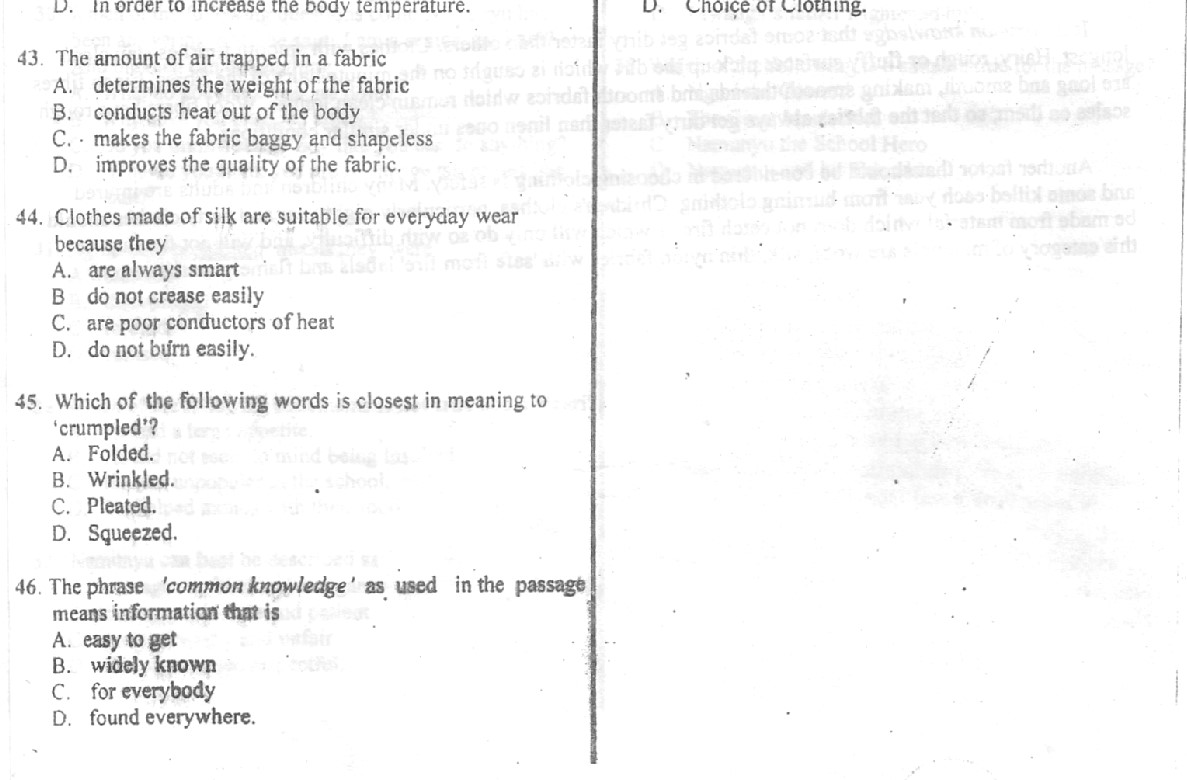 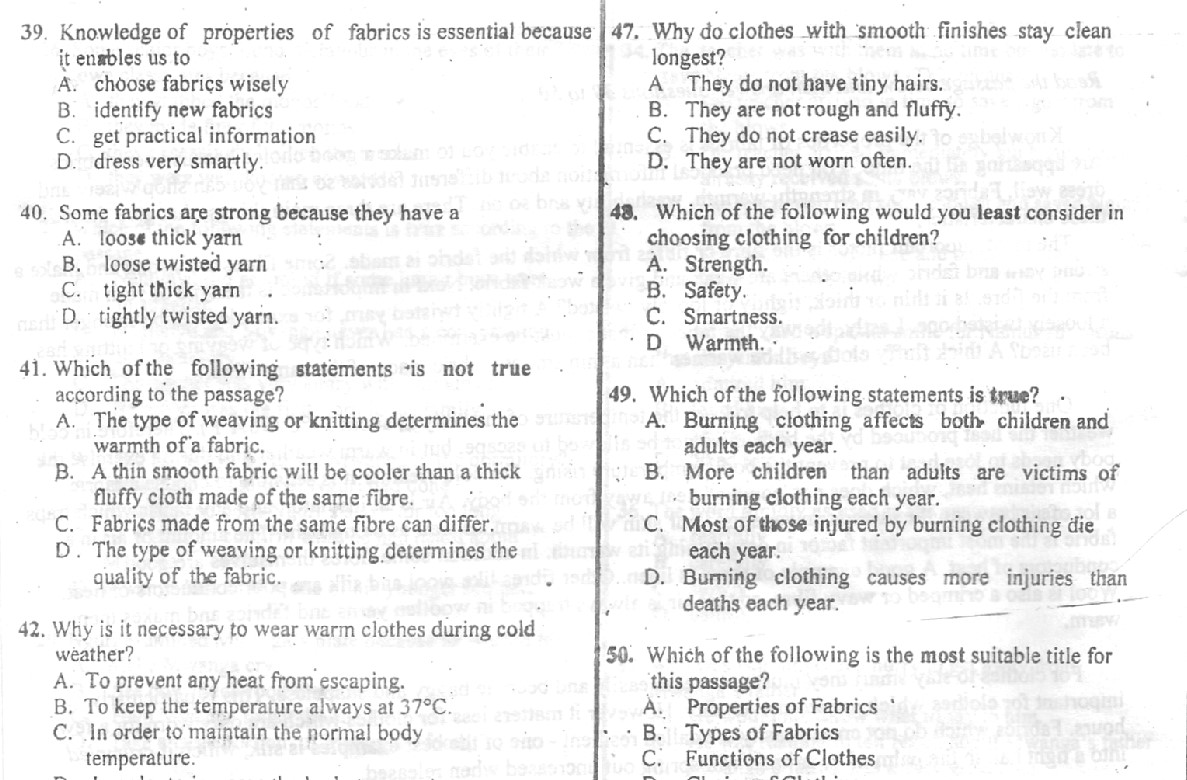 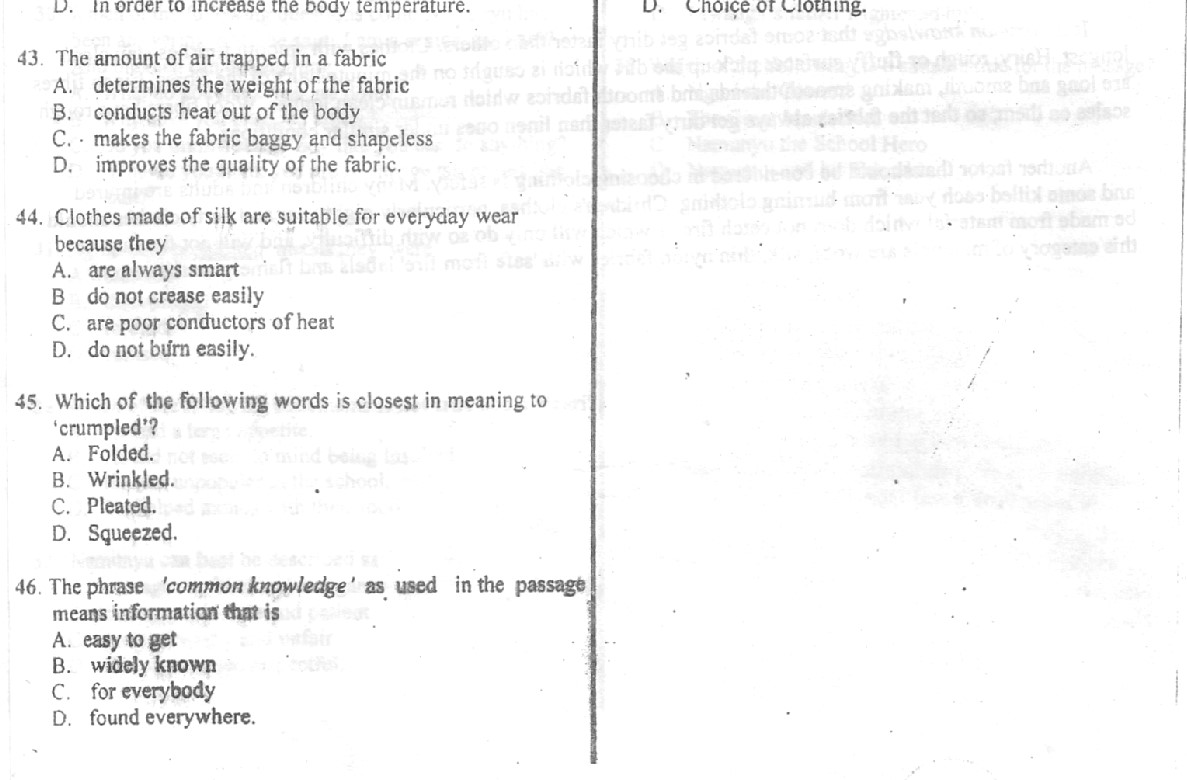 1 .A. now  	 B. just   C. still   	D. really 2. A. shocked   B. excited  C. nervous  	D curious 3,A beat  	 B. beats  C.bit  	 	D. bits 4. A. fans  	 B. spectators  C. audience  D opponents 5. A. across  	 B. towards  C at                    D for 6. A .quiet 	  B. calm  C. frightened  	D restless 7. A, over  	 B, on   C. with   	D of 8. A. follow  	 B. dear   C other  	D close 9. A. discussed   B. narrated  C. presented  0. explained 10 A. congratulated  B. praised  C. cheered  D honoured 11. A, end  	 B. because  C. since  	D. but 